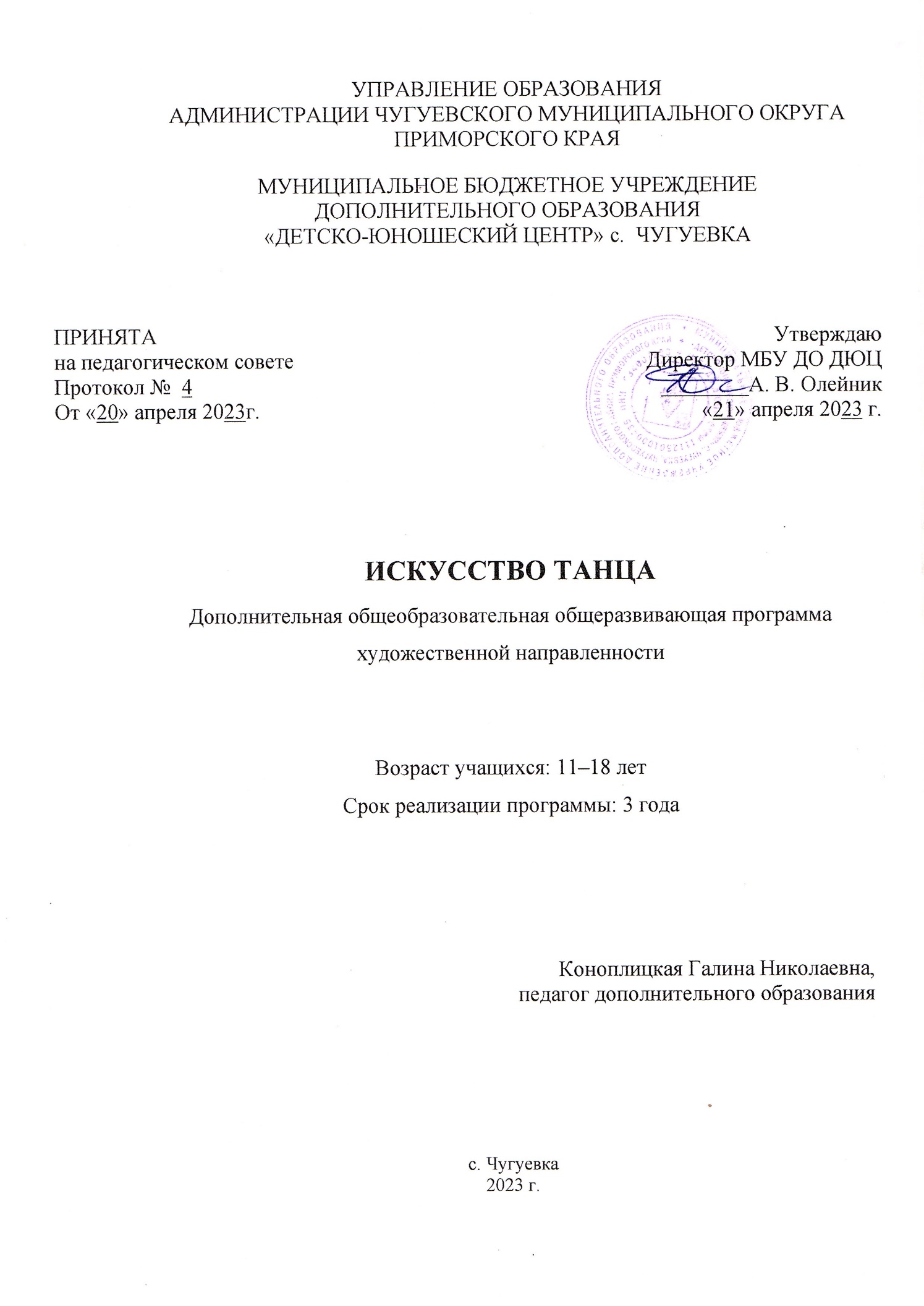 Раздел № 1. ОСНОВНЫЕ ХАРАКТЕРИСТИКИ ПРОГРАММЫПояснительная запискаАктуальность программы обусловлена тем, что в настоящие время дополнительное образование – важный и неотъемлемый компонент системы общего образовательного процесса. Особое внимание уделяется к культуре, искусству хореографии и приобщению детей к здоровому образу жизни и обще человеческим ценностям. Укрепление психического и физического здоровья. Получение общего эстетического, морального и физического развития. Направленность программы по хореографии художественная. По функциональному предназначению – досуговая, учебно-познавательная и общекультурная; по форме организации – групповая, кружковая, для самодеятельных коллективов, общедоступная.	Уровни реализации программы:                                                                                                               - стартовый - первоначальное знакомство с хореографическим искусством, формирует интерес к данным видам деятельности;- базовый - основные методы обучения техникам хореографического творчества;- продвинутый–самостоятельно и грамотно составлять хореографические постановки.Отличительные особенности программы состоят в том, что большая часть занятий, на первом году обучения опирается на партерный экзерсис и так же предусмотрено  сценическое движение, в котором по годам обучения расположены блоки: актерское мастерство и творческая деятельность.	Данная образовательная программа отличается от существующих в этой области в том, что группа 3 года обучения самостоятельно работает по постановке танца. При создании творческих или проблемных ситуаций широко используется метод моделирования детьми «взрослых отношений». Темы творческих занятий определяются спецификой хореографического воспитания.Адресат программы: обучающиеся 11–18  лет В состав группы входят дети имеющие навыки по современной хореографии. Состав группы переменный. В работе творческого объединения «Ритмы планеты» могут участвовать совместно с несовершеннолетними учащимися и их родители (законные представители) без включения в основной состав (Порядок, п.16).Формы обучения по программе - очная, индивидуально - групповая, дистанционная. «Допускается сочетание различных форм получения образования …» (Закон № 273-ФЗ, гл. 2, ст. 17, п. 4). В творческом объединении возможна организация образовательного процесса в соответствии с индивидуальным учебным планом.Объем программы, срок реализации программы. Полный курс обучения - 648 часа. 1 год обучения - 216 ч.2 год обучения - 216 ч.3 год обучения - 216 ч.Сроки реализации программы 3 годаРежим занятий учебных групп:-  1 год обучения - 3 раза в неделю по 2 часу с 15 - минутным перерывом;-  2 год обучения - 3 раза в неделю по 2 часа с 15 - минутным перерывом;-  3 год обучения - 3 раза в неделю по 2 часа с 15 - минутным перерывом.                                    При определении режима занятий учтены требования СанПиН к учреждениям дополнительного образования, смена различных видов деятельности во время проведения занятий. 1.2 Цель и задачи программы:Цель программы: Развитие творческих способностей у детей с элементами современной хореографии в стиле Formeihen. Задачи программы:Воспитательные: Способствовать развитию эстетическому развитию и самоопределению учащегося;Привить интерес к занятиям современной хореографии;Воспитывать умение работать на сцене; Развивающие:Способствовать развитию творческого мышления и воображения;Развить танцевальные и музыкальные способности;Способствовать укреплению и развитию общей выносливости, силы, гибкости и эластичности тела обучаемого;Развить способность создания и реализации образа в танце;Обучающие: Обучить базовым упражнениям партерной гимнастики;Обучить специальной, танцевальной технике в стиле Formeihen;Дать теорию и развитие «Модерна», «Джаз-Модерна», кластического «Джаз-Модерна», «Контемпарари»;Содержание программыУчебный план первого года обученияУчебный план второго года обученияУчебный план третьего года обученияСодержание учебного плана первого года обучения1.Раздел: Учебно-тренировочная работа 				                  1.1 Тема: Вводное занятие   Теория. Дать понятие танец, темп, ритм. Провести инструктаж по  технике безопасности. Данный цикл занятий начинается со вступительной беседы, в которой раскрываются цели и задачи программы. Определяются основные правила этики, безопасности и гигиены.1.2 Тема: Партерный экзерсис  Теория. Повысить гибкость суставов, улучшить эластичность мышц и связок, нарастить силу мышц. Подготовиться  к традиционному классическому экзерсису у станка. Развивать пластичность тела.Практика. Комплекс упражнений, направленный на улучшение эластичности мышц и связок, повышение гибкости суставов. Позиции и положение рук, ног. Растяжки в игровой форме. Постановка корпуса (выворотной позиции, лицом к станку со 2-го полугодия – держась за станок одной рукой). Позиции ног и рук по первой, второй, третьей и т.д.  1.3 Тема: Азбука музыкального движения современная хореография «Джаз-Модерн»Теория. Научить детей двигаться под музыку и перестраиваться. Привить детям театральные навыки, в виде  работы над образными упражнениями. Основные  понятия: музыка, темп, такт. Совершенствование ритмичности (умения создавать, выявлять и воспринимать ритм). Практика. Музыкально-пространственные упражнения. «Мелодия и движение». Темп (быстро, медленно, умеренно). Музыкальные размеры 4/4, 2/4,3/4. контрастная музыка: быстрая - медленная, веселая - грустная. Правила и логика перестроений из одних рисунков в другие, логика поворота вправо и влево. Соотнесенье пространственных построений с музыкой.  1.4 Тема: Элементы классического танца  Теория. Выворотность и сила ног, правильная осанка тела. Правило постановки кистей рук, пальцев, локтей, плеч.Специфика танцевального шага и бега. Практика. Начало тренировки суставно-мышечного аппарата ребенка. Выработка осанки, опоры, выворотности, эластичности и крепости голеностопного, коленного и тазобедренного суставов. Позиции и положение ног и рук. Растяжки в игровой форме. Постановка корпуса (в выворотной позиции, лицом к станку со второго полугодия - держась за станок одной рукой). Позиции ног - по 1,2, 3-й. Позиция рук - подготовительная, 1,2,3 (разучивается на середине, при неполной выворотности ног), затем держась одной рукой, стоя боком к станку.-  Демиплие - складывание, сгибание, приседание, развивает выворотность, бедра, эластичность и силу ног; изучается лицом к станку по 1,2, 3-й позициям.-  Батман тандю - движения, вырабатывающие натянутость всей ноги в колене, подъеме, пальцах, развивающие силу и эластичность ног (изучается лицом к станку по 1, 3-й позициям, в начале года в сторону, вперед, в конце года - назад).-  Демирон де жамб пор тер - круговое движение, развивает подвижность тазобедренного сустава; изучается лицом к станку с 1-й позиции по точкам - вперед в сторону, в сторону вперед, позднее назад в сторону, в сторону назад. Положение ноги, сюрле ку де пье - «обхватное» (обхватывает щиколотку опорной ноги) - развивает выворотность и подвижность ноги; «условное» - сильно вытянутые пальцы работающей ноги касаются опорной.1.5 Тема: Элементы народно-сценического танцаТеория. История. Сюжеты и темы танцев. Особенности движений. Положения рук в сольном, групповом танце. Элементы русского танца и характерные черты исполнения.Практика. Позиция рук – 1, 2, 3 – на талии. Шаги танцевальные, с носка: простой шаг  вперед; переменный шаг  вперед. Притоп – удар всей стопой 4 шага с притопом в сторону; тройной притоп. Припадание на месте с продвижением в сторону: исходное, свободная третья позиция; поднявшись на полупальцах поставленной назад ноги, упасть на другую ногу в полуприпадании, затем опять подняться на полупальцы. То же с продвижением в сторону. Выведение ноги на каблук из свободной 1-й позиции в исходную позицию. «Ковырялочка» - поочередные удары в сторону одной ногой носком в закрытом положении и ребром каблука в открытом положении без подскоков. Ход в полуприседании, проскальзывание на одной ноге на низких полупальцах с одновременным подъемом другой согнутой ноги в прямом положении, с тремя последующими переступаниями на месте, с передвижениями вперед, назад с поворотом. Притоп в полуприседании; перескок на всю ступню с двумя последующими поочередными ударами по шестой позиции. 1.6 Тема: Элементы эстрадного танцаТеория. Познакомить воспитанников с особенностями танца джаз-модерн.                                                                                                                Музыка, стиль, модерн, костюмы.Практика. Работа корпуса, ног, головы в современном танце. Простейшие поддержки. Композиция из пройденных элементов эстрадного танца.                      Ритмические построения комбинаций. 								1.7 Тема: Работа над репертуаромТеория. Постановка танца, синхронность,артистичность, техника исполнения. Танец: вальс, венский вальс, танго, аргентинское танго, джайв, квикстеп, контемп( в стиле формейшен – смешение стилей). Проектная деятельность. Учебник «Уроки танца» авт. Пол Боттомер, издательство Москва 2003 г. Стр.  66–230.Практика. Составление учебных схем и хореографических этюдов.	                         Итоговое  занятие.Теория. Зачёт по пройденному материалу. Практика. Показ учебных схем. 2. Раздел: Сценическое движение							2.1. Тема: Творческая деятельностьТеория. Освоение двигательных навыков, технических приёмов выполнения пластических занятий. Практика. Занятия-фантазии. Ролевые игры (на внимание, на память),  творческое развитие, хореографические постановки. 						2.2. Тема: Музыкально-танцевальные игры				                                           Теория. Выразительность, точность, индивидуальность в манере исполнения упражнений. Эмоциональный настрой на игру. 				Практика. Танцевально-ритмические упражнения – «нарисуй себя», «стирка», «мышкин дом». Музыкальные игры – перенос мяча, воротца, змейка, запомни, угадай мелодию и т.д.									3. Раздел: Мероприятия воспитательного характера   				3.1. Тема: Беседы об искусстве, прослушивание музыки, посещение концертов			                                                                                             Теория. Развить тонкое восприятие хореографического искусства. Воспитать общую хореографическую культуру. Беседы о хореографическом искусстве, истории танца, посещение конкурсных мероприятий, экскурсий.		Практика. Посещение концертов, фестивалей, конкурсов.Содержание учебного плана второго года обучения1. Раздел: Учебно-тренировочная работа 				                         1.1 Тема: Вводное занятие Теория. Познакомиться с детьми. Создать непринужденную обстановку на занятии. Дать понятие танец, темп, ритм. Провести инструктаж по  технике безопасности. Данный цикл занятий начинается со вступительной беседы, в которой раскрываются цели и задачи программы. Определяются основные правила этики, безопасности и гигиены.1.2. Тема: Азбука музыкального движения современной хореографии кластический «Джаз-Модерн»                                         Теория. Научить различать динамические оттенки в музыке. Развить музыкальность. Ритмические рисунки в движении (сочетание четвертей и восьмых).					                                                                                       Практика. Упражнения на развитие музыкальности. Осуществляются непосредственно на уроке классики, народного и эстрадного танца. Акцентирование на сильную долю такта в шагах. Музыкальная структура движения: половинный каданс – полный каданс. Вступительные аккорды. Заключительные аккорды. Чередование сильной, слабой доли такта.			1.3 Тема: Элементы классического танцаТеория. Обобщить полученные практические навыки и знания. Освоить основные правила движений у станка. Практика. Основные правила движений у станка. Понятие о поворотах ан деор и ан дедан. Эпольман. Эстетика, логика и техника смены эпольман (круазе, анфас) в позах классического танца. 								1.4 Тема: Элементы современного танца Теория. История хореографии. Современные направления: хип-хоп, хаус, диско, кул-херк, современные DJ. Освоить основные технические навыки современного танца.Практика. Ритмическая разминка: разогрев, движения головы, плеч, грудной клетки, контракция, прыжки. Лексика: упражнения стетч-характера, приставной шаг (steptouch), виноградная лоза (grapevine), V-шаг (V-step). Кросс: комбинации с перемещением, различные способы вращений и прыжков, «кач» как основы пластики хип-хопа.									1.5 Тема: Элементы эстрадного танца Теория. Особенности танцевальных стилей. Джаз–модерн, модерн, композиции и хореографические комбинации.		                                                                    Практика. Позиции рук. Работа рук, тела, головы корпуса с изменением направлений. Координация движений: шаги (приставной, тройной), волна, позиции рук – flex, позиции ног  (параллельные), положения стоп: point. Kick.	1.6 Тема: Работа над репертуаром Теория. Постановка танца, этюдов, разминок. Планирование проектов                                                  Практика. Отработка движений, синхронности, артистичности. Техника танцевального элемента. Манера исполнения танцевальных элементов. Ритмико-гимнастические упражнения. Комплексные танцевальные упражнения.	1.7 Тема: Итоговое занятиеТеория. Диагностика усвоения детьми программного материала второго года обучения. Отчетный концерт для  родителей и населения,  в котором прослеживается практически весь репертуар за 2 года обучения.2. Раздел: Творческая деятельность						               2.1 Тема: Актерское мастерствоТеория. Техника пластики в хореографической постановке. Двигательные навыки и приёмы в пластических упражнениях.					Практика. Импровизация хореографических этюдов. Ролевые игры на внимание на память. Развитие творческого воображения.3. Раздел. Мероприятия воспитательного характера3.1 Тема: Беседы об искусстве. Прослушивание музыки, посещение концертовТеория. Эстетика танцевальной культуры. Развить тонкое восприятие хореографического искусства. Беседа о хореографическом искусстве, посещение конкурсных мероприятий.Содержание учебного плана третьего года обучения1. Раздел. Учебно-тренировочная работа                                               		1.1 Тема: Вводное занятие Теория. Провести инструктаж. Познакомить с репертуаром и учебным планом на учебный год. Напомнить упражнение прошлого года. 1.2 Тема: Азбука музыкального движения «Контемпарари»Теория. Динамические оттенки в музыке. Ритмические рисунки в движении (сочетание четвертей и восьмых). Движения хореографической гимнастики. Терминология современного танца. Партерная гимнастика.                        Практика. Основные позиции, положения и функции рук, ног в современном танце: нейтральное, или подготовительное положение, press-position, 1, 2, 3 позиция. Двойная функция ног: передвижения тела в пространстве и выполнение самостоятельных движений. 1, 2, 3 параллельные позиции. 3, 4, 5 аналогично классической позиции. Положение стопы point и flex. Лексика: различные танцевальные шаги (волна, различные взмахи руками с волной). Упражнение на развитие осанки, плечевого пояса, для бедер. Наклоны с изменением направления. Кросс: для развития координации движений. Партерная гимнастика.1.3 Тема: Элементы классического танца Теория. Освоить основные правила движения у станка. Повороты ан деор и ан дедан. Эпольман. Логика и техника смены эпольман (круазе, анфас) в позах классического танца.Практика. Движения - связки (па де буре). Закономерности координации движений рук головы впор де бра.Батман тандю с 5-й позиции, во всех направлениях. С затактовым построением. Размер 2/4, темп - модерато (средний). Батман тандю жете по 1-й позиции (вперед и назад). Рон де жамб пар тер - ан деор и ан дедан (с остановками спереди и сзади). Размер 3/4, темп - модерато.Батман фраппэ - по всем направлениям. Размер 2/4, 4/4, (затакт 1/8, темп — модерато). Релеве лян с 5-й позиции - во всех направлениях (держась за станок од--ной рукой). Размер 3/4, 4/4 темп - анданте. Па де бурре - с переменой ног (стоя лицом к станку). Размер 2/4, темп -модерато. Шанжман де пье (большое) - прыжок с 5-й позиции с переменой ног (лицом к станку). Размер 2/4, темп - аллегро (подвижно).1.4 Тема: Элементы народно-сценического танцаТеория. История. Технические навыки. Русский стилизованный. Танцы народов мира.Характеристика: настроение и характер (задорный, озорной, веселый, грустный и т.д.)Практика.Повторяются упражнения у станка. Батман тандю - скольжение стоп по полу; с поворотом ноги в закрытом положении, в сторону. Батман тандю жете - маленькие броски: вперед, в сторону, назад; с одним ударом стопой по 5-й открытой позиции (коротким ударом по полу носком или ребром каблука). Батман тандю - в полупрседании на одной ноге. Русский стилизованный танец. Положение рук в танце. «Веревочка» - простая и с переступанием. «Моталочка» простая в повороте. Поддержки в танце. Движения «качели.» Припадания. Движения рук - резкие и акцентированные взмахи. Движения плеч - поочередные и одновременные (вперед и назад), короткие (вверх и вниз). Движения головы , движения ног. Ходы. Шаг вперед, в сторону с поворотом. Опускание на колени: на одно, на оба с одновременным поворотом.1.5 Тема: Элементы эстрадного танца Теория. Особенности танца джаз-модерн. История. Музыка, стиль, модерн, костюмы. 							                                                  Практика. Работа корпуса, ног, головы в танце. Простейшие поддержки, перестроения, комбинации. Ритмическая разминка: разогрев рук, растяжка рук, прокачка рук, вращение предплечьями, упражнение на плечевой сустав(мельница, качели), разминка стоп, проработка, растяжка, прокачка, вращение коленями и упражнения для бедер. Кросс: бег, шаг (скрестный), плавные переходы. Партерная гимнастика: комплекс упражнений на гибкость корпуса (складочка, шпагаты). Композиция из пройденных элементов эстрадного танца.  Ритмические построения комбинаций.                                                          	1.6 Тема: Работа над репертуаром Теория. Постановка танца. Техника танцевального элемента синхронность, артистичность.Танец: вальс, венский вальс, танго, аргентинское танго, джайв, квикстеп, контемп ( в стиле формейшен – смешение стилей). Учебник «Секрет танца» изд. 1997 г.								Практика. Отработка танцевальных движений в хореографических учебных схемах.  Итоговое занятие. Концерт.							2. Раздел: Творческая деятельность                       					2.1 Тема: Актерское мастерство			                                        Теория. Освоение ряда частных двигательных навыков – технических приемов выполнения пластических заданий. Сюжет танца. Занятия -  фантазий. Ролевые игры (на внимание, на память). Развитие творческого воображения. Творческие постановки. Развитие мизансценического мышления и пластического воображения детей. Этюды, развивающие игры, пантомима.				3. Раздел. Мероприятия  воспитательного  характера               		3.1 Тема: Беседы об искусстве. Прослушивание музыки, посещение концертов 												Теория. Развить тонкое восприятие хореографического искусства.	Практика. Отчетный концерт по итогам 3 года обучения.4. ПЛАНИРУЕМЫЕ РЕЗУЛЬТАТЫ.Личностные результаты:Обучающийся будет формировать ответственное отношение к обучению хореографических основ, готовность к способности самообразованию и саморазвитию на основе мотивации к обучению и познанию азбуки танцев.У обучающегося будет знание как правильно ходить в такт музыке, сохраняя красивую осанку, иметь навык легкого шага с носка на пятку, соблюдать пластику движения, знать позиции ног и рук классического танца,  выдерживать правила постановки ног у станка при выворотной опоре.Межпредметные результаты:Обучающийся будет знать разницу между круговым движением и прямым (на примере тандю и рон дежамб пар тер), положение ног, сюр лек у де пье – «условное», «обхватное», тактировать руками музыкальный ритм в танце размеры 2/4, 4/4, 3/4 при двухтактовом вступлении, как вовремя начать движение и закончить его с концом музыкального предложения (марш 4/4), чувствовать характер марша (спортивного, строевого, походного) и уметь передать его в шаге, изображать  в танцевальном шаге повадки кошки, лисы, медведя, зайца, выразить образ в разном эмоциональном состоянии – веселья, грусти и т.д.                  Обучающийся приобретёт умение распознать характер музыки, исполнять  движения, ходы, перестроения в танцах, элементы русского танца исполнить переменный шаг, правильно исполнить два подготовительных в пор де бра, азбукой музыкального движения.Предметные результаты:Обучающийся будет знать правила постановки рук, группировки рук в танце, положение «носок против пятки» в движениях с 5-й позиции, характерные движения рук в танцах, навык выворотного положения ног «пятка против пятки» в батман тандю с 1-й позиции (вперед, назад, в сторону), Обучающийся будет уметь закрывать руку, заканчивая движение в адажио,    акцентировать шаг на правую долю такта в марше и в 3/4 –музыкальном  размере, слышать и понимать значение вступительных и заключительных аккордов в упражнениях, различать особенности маршевой музыки (спортивной, военной), в фонограмме активизировать внимание, свободно и грамотно ориентироваться в терминологии современного танца, самостоятельно и грамотно выполнять изученные элементы танца, владеть исполнительским мастерством сценического танца, работать над выразительностью исполнения танцевального репертуара, уметь эмоционально и технически верно выступать перед зрителем.Обучающийся будет владеть навыками различия  музыкальных размеров по четвертям: 1/4, 2/4, 3/4, 4/4, 4/8; ритмико-гимнастическими упражнениями на развитие корпуса, хореографическими терминами.РАЗДЕЛ № 2. Организационно-педагогические условия2.1 Условия реализации программы1. Материально-техническое обеспечение:- учебный кабинет с оборудованием: 2 стола, 4 стула, банкетка, лавочка, хореографический станок, телевизор, ноутбук, ДВД плейер, гимнастические коврики, обручи, скакалки;- раздаточный материал: карточки со схемами хореографических этюдов и карточки с описанием техники танцевального элемента по современной и классической хореографии.2. Учебно-методическое информационное обеспечение:- аудио музыка: сборники по современной хореографии, бальной стилизации, модерн, кон темп;  - видео ролики: с учебными схемами хореографических этюдов на разработку танцевального корпуса, растяжку, с учебными схемами танцев, флэш-мобов;   - презентации: награждение коллектива, награды коллектива, участие в конкурсах, фестивалях, концертов хореографического творчества;  - мастер – классы: «Смешные матрешки», «Озорные ковбои», «Весёлые пираты»; - фотографии учебных схем, позиций, перестроений;   - иллюстрации со сценическими костюмами и выкройками;  - словарь с хореографическими терминами.	Информационное обеспечение:http://ciassik-musik/ru/                                                                           http://www.baletmusic/ru/                                                                     http://www.horeogpaf.com                                                                  http://www.moderndance.ru								Нормативно правовая база:-  Федеральный закон от 29 декабря 2012 г. № 2073-ФЗ «Об образовании в РФ»;-  Приказ Министерства просвещения Российской Федерации от 27 июля 2022 г. № 629 «Об утверждении Порядка организации и осуществления образовательной деятельности по дополнительным общеобразовательным программам»;- Распоряжение Правительства РФ от 31 марта 2022 г. № 678-р «Концепции развития дополнительного образования детей до 2030 года»;- Методические рекомендации по проектированию дополнительных общеразвивающих программ (включая разноуровневые программы) (письмо Министерства образования и науки РФ от 18 ноября 2015 г. № 09–3242 «О направлении информации»;- Постановление Главного государственного санитарного врача РФ от 28 сентября 2020 г. № 28 «Об утверждении Санитарных правил СП 2.4.3648–20 «Санитарно-эпидемиологические требования к организации воспитания и обучения, отдыха и оздоровления детей  и молодежи»;- Устав муниципального бюджетного учреждения дополнительного образования «Детско-юношеский центр» с. Чугуевка.						Список литературы:1. Ботомер П. Уроки танца. Москва: Изд-во «Эксмо». 2020. С. 256.                                                                                                                                          2. Васильева Т.К. Секрет танца. Москва: Изд-во «Золотой век». 2020. С. 480.                                                                                                                                        3. Диниц Е.В. Азбука танцев. Москва: Изд-во «ООО АСТ». 2021. С. 286. 4. Тарасов Н.И. Классический танец. Москва: Изд-во «ООО Сталкер». 2004. С. 286.5. Устинова Т. Русские танцы. Москва: Изд-во «Золотой век». 2019. С. 480.2.2. Оценочные материалы и формы аттестацииОценочные материалы:  -  тестирование; -  контрольная работа; -  анкетирование;  -  музыкально-хореографические игры с сюжетом;  -  итоговый мониторинг.	Формы отслеживания и фиксации образовательных результатов:  - входной контроль – тестирование; - промежуточный контроль; - текущий контроль; - итоговую аттестацию.   Формы предъявления и демонстрации образовательных результатов: концерты, фестивали, конкурсы.	2.3 Методические материалыИспользуемые методы: наглядно-слуховой, наглядно-зрительный, словесный, упражнения - многократного повторения, проблемно-поисковый.Используемые технологии: эстрадный, классический, кон-темп, модерн, современная хореография.На первом этапе.Учащие знакомятся с особенностями хореографического жанра, техникой безопасности обращения с ТСО и основами работы с фонограммой. Под руководством преподавателя совершенствуют свой двигательный аппарат, занимаются развитием хореографических навыков, техник, стилей.На втором этапе.Учащиеся знакомятся с основами хореографии, над созданием своего сценического образа и образа в танце. Учащиеся разучивают постановочный репетиционный репертуар, инициируемый педагогом.На третьем этапе.Учащиеся работают над выразительностью исполнения танцевального репертуара, эмоционально и технически выступают перед зрителем. Самостоятельно и грамотно выполняют изученные техники и стилей танцев.Наличие методического материала: беседы, сценарии, игровые программы, классные часы.Формы организации учебного занятия:-   занятие-беседа – проводится в начале или в конце изучения курса или раздела;-   комбинированное занятие – проводится по плану, сочетания теории и практики (сообщение новых сведений, просмотр видео роликов с хореографическим коллективом, постановочно-репетиционная работа);-   практические занятия – индивидуальные или групповые формы работы над танцевальным репертуаром, публичные выступления-концерты;-   коллективная форма работы – основополагающая, представляет собой творческий процесс, в котором избираются разнообразные варианты решения исполнительских задач, связанных с выявлением идейно-художественного содержания хореографического произведения, его творческого воплощения, а так же способствует достижению исполнительского мастерства группы в целом.	Алгоритм учебного занятия: тема, цель, задачи, материалы, ход урока, организационный момент, беседа, практическая часть, техника безопасности, самостоятельная работа, физминутка, продолжение самостоятельной работы, игровой момент, итог занятия.								Перечень дидактических материалов:- технологические карты, схемы, образцы элементов в «Азбуке танца», физминутки, игры;- творческие проекты: танец «Приображение» в технике «кон-темп», танец «Пираты ДВ берегов» в технике «модерн», «Весёлые ковбои» в технике «эстрадного танца»; - исследовательские работы: «История хореографических стилей» в технике «уличные танцы», «Возникновение хореографических «флэш-мобов», «История появления сценических костюмов для выступления на сцене». 2.4. Календарный учебный график2.5. Календарный план воспитательной работыСПИСОК ЛИТЕРАТУРЫ                                                                                                      Базарова Н., Мэй В. Азбука классического танца. Москва: Изд-во «Исток». 2021. С. 483. Валанова А. Основы классического танца. Москва: Изд-во «Дрофа». 2019. С. 282.Костровицкая В. Школа классического танца. Москва: Изд-во «Просвещение». 2021. С. 305.Костровицкая B.C. 100 уроков классического танца. Санкт-Петербург: Издательство «ООО Диамант». 2021. С. 284.Ткаченко Т. Работа с танцевальными коллективами. Москва: Изд-во «Исток». 2021. С. 254.п/нНазвание раздела, темыКоличество часовКоличество часовКоличество часовФормы аттестации/ контроляп/нНазвание раздела, темывсеготеория практикаФормы аттестации/ контроля1Учебно-тренировочная работа1.1Вводное занятие. Техника безопасности.11-Собеседование 1.2Партерный экзерсис 22-20Тестирование1.3Азбука музыкального движения в современной хореографии «Джаз-Модерн»20-20Текущий контроль1.4Элементы классического танца 24226Контрольное   занятие1.5Элементы народно-сценического танца 44246Наблюдение 1.6Элементы эстрадного танца 40-35Промежуточный 1.7Работа над репертуаром40-40Наблюдение 2.Сценическое движение.Тестирование 2.1Творческая деятельность.20-19Опрос 2.2Музыкально-танцевальные игры.3-2Промежуточный 3.Мероприятия воспитательного характера3.1Беседы об искусстве, Прослушивание музыки, посещение концертов 2-2Наблюдение Итого2167209Концерт п/нНазвание раздела, темыКоличество часовКоличество часовКоличество часовФормы аттестации/ контроляп/нНазвание раздела, темывсеготеория практикаФормы аттестации/ контроля1.Учебно-тренировочная работа1.1Вводное занятие. Техника безопасности.11-Собеседование 1.2Азбука музыкального движения в современной хореографии кластический «Джаз-Модерн» 22224Тестирование1.3Элементы классического танца 26-26Текущий контроль1.4Элементы современного танца 24226Контрольное   занятие1.5Элементы эстрадного танца44246Наблюдение 1.6Работа над репертуаром80-80Промежуточный 2.Творческая деятельность.2-2Наблюдение 3.Мероприятия воспитательного характера Тестирование 3.1Беседы об искусстве. Прослушивание музыки, посещение концертов.5-5Опрос Итого2167209Концертп/нНазвание раздела, темыКоличество часовКоличество часовКоличество часовФормы аттестации/ контроляп/нНазвание раздела, темывсеготеория практикаФормы аттестации/ контроля1.Учебно-тренировочная работа1.1Вводное занятие. Техника безопасности.11-Собеседование 1.2Азбука музыкального движения «Контепмпарари»20218Тестирование1.3Элементы классического танца 2018Текущий контроль1.4Элементы народно-сценического танца 30228Контрольное   занятие1.5Элементы эстрадного танца70268Наблюдение 1.6Работа над репертуаром60-40Промежуточный 2.Творческая деятельность.10-10Наблюдение 3.Мероприятия воспитательного характера Тестирование 3.1Беседы об искусстве. Прослушивание музыки, посещение концертов.5-5Опрос Итого2167209КонцертЭтапы образовательного процессаЭтапы образовательного процесса1 год2 год3 годПродолжительность учебного года, неделяПродолжительность учебного года, неделя93636Количество учебных днейКоличество учебных дней36108108Продолжительность учебных периодов1 полугодие11.09.2023- 31.12.202304.09.2023- 31.12.202304.09.2023- 31.12.2023Продолжительность учебных периодов2 полугодие08.01.2024- 31.05.202408.01.2024- 31.05.202408.01.2024- 31.05.2024Возраст детей, летВозраст детей, лет7-910-1314-18Продолжительность занятия, часПродолжительность занятия, час222Режим занятияРежим занятия3 раза/нед3 раза/нед3 раза/недГодовая учебная нагрузка, часГодовая учебная нагрузка, час216216216Дата проведенияНазвание мероприятийОтветственныйМесто проведения УчастникиСЕНТЯБРЬСЕНТЯБРЬСЕНТЯБРЬСЕНТЯБРЬСЕНТЯБРЬ01.09.23 - 20.09.23 1 этап районного конкурса творческих работ, посвящённых Дню тиграПедагоги доп. образования, педагог-организаторОбучающиеся ДЮЦ01.09.23 -24.12.23(музей) 1 этап районного конкурса творческих работ «Земля талантов»Педагоги доп.  образования, педагог-организаторОбучающиеся ДЮЦ 01.09.23 -05.09.23Проведение практических учений и инструктажей с обучающимися:«Как вести себя при террористическом акте»;«Правила пожарной безопасности»;«Правила техники безопасности»;«Правила поведения на дорогах»Педагоги доп. образованияОбучающиеся ДЮЦ23.09.23Муниципальный этап краевого праздника «День тигра»Педагог-организатор, педагоги доп. образованияОбучающиеся ДЮЦОКТЯБРЬОКТЯБРЬОКТЯБРЬОКТЯБРЬОКТЯБРЬ21.10.23«Бобкин день» праздник, посвящённый Всемирному Дню животныхПедагог-организаторОбучающиеся ДЮЦ01.10.23Акция «Истоки добра», посвящённая Дню пожилого человекаВоробьева Т. А. Обучающиеся ДЮЦ27.10.23Акция против курения и алкоголизма среди молодёжи «Сок-шоу»Педагог-организаторОбучающиеся ДЮЦ25.10.23Беседы, посвящённые Дню Приморского краяПедагоги доп. образованияОбучающиеся ДЮЦНОЯБРЬНОЯБРЬНОЯБРЬНОЯБРЬНОЯБРЬ01.11.23-25.12.23«Символ нового года» - конкурс творческих работ Педагог-организаторОбучающиеся ДЮЦ03.11.23Мероприятия (беседы, конкурсы), посвящённые Дню народного единстваПедагоги доп. образованияОбучающиеся ДЮЦ 01.11.23-24.11.23«Я маму милую люблю»- конкурс творческих работПедагоги доп.  образованияОбучающиеся ДЮЦ07.11.23Мероприятия (беседы, конкурсы), посвящённые Дню согласия и примиренияПедагоги доп. образованияОбучающиеся ДЮЦ 11.11.23Конкурсная программа «Точь в точь»Педагоги доп. образованияОбучающиеся ДЮЦ10.11.23-16.11.23Организация и проведение мероприятий по формированию толерантного сознания и профилактике экстремистских проявлений (встречи, акции, беседы)Педагоги доп. образованияОбучающиеся ДЮЦ20.11.23Мероприятия (беседы, конкурсы, викторины), посвящённые Всемирному Дню ребёнкаПедагог-организатор, педагоги доп. образования  Обучающиеся ДЮЦ21.11.22Мероприятия, посвящённые Международному Дню отказа от куренияПедагог-организатор, педагоги доп. образования  Обучающиеся ДЮЦ24.11.23-07.12.23Социально-значимая акция волонтёров по патриотическому воспитанию «Милосердие», пропаганде ЗОЖПедагог-организатор, педагоги доп. образования  Обучающиеся ДЮЦДЕКАБРЬДЕКАБРЬДЕКАБРЬДЕКАБРЬДЕКАБРЬ01.12.23-25.12.23Музыкально-развлекательная программа «Новогодняя сказка»Педагог-организатор, Драчинская Н.В., Коноплицкая Г.Н.Концертный зал РДК01.12.23Беседы, посвящённые Международному дню борьбы со СПИДомПедагоги доп. образованияОбучающиеся ДЮЦ08.12.23- 19.12.23Организация и проведение встреч, практических занятий, акций по изучению правил дорожного движенияПедагоги дополнительного образования,Евдокимова Е.В.Обучающиеся ДЮЦ10.12.23Мероприятия (беседы, конкурсы), посвящённые Международному Дню прав человекаПедагоги доп.  образованияОбучающиеся ДЮЦ12.12.23Организация и проведение бесед, встреч, конкурсов рисунков, викторин, посвящённых Дню КонституцииПедагоги доп. образования, педагог-организаторОбучающиеся ДЮЦ26.12.23-30.12.23Новогодние утренникиПедагог-организаторОбучающиеся ДЮЦЯНВАРЬЯНВАРЬЯНВАРЬЯНВАРЬЯНВАРЬ04.01.24-12.01.24Игровые программы для пришкольных лагерей (по отдельному плану)Педагог-организаторПедагоги ДЮЦОбучающиеся ДЮЦ23.01.24-23.02.24Военно-патриотический месячникПедагоги доп.  образования, педагог-организаторОбучающиеся ДЮЦ 29.01.24Акция против употребления ПАВ «Мы за здоровый образ жизни»Педагог-организатор,педагоги доп. образованияОбучающиеся ДЮЦФЕВРАЛЬФЕВРАЛЬФЕВРАЛЬФЕВРАЛЬФЕВРАЛЬ23.01.24-23.02.24Военно-патриотический месячникПедагоги доп.  образования, педагог-организаторОбучающиеся ДЮЦ 01.02.24-30.02.24Конкурс творческих работ «Праздник всех солдат, защитников, бойцов»Педагог-организаторОбучающиеся ДЮЦ17.02.24Участие в районном военно-спортивной игре «Зарница»Педагог-организатор Обучающиеся ОО22.02.24Мероприятия (беседы, викторины), посвящённые Международному Дню родного языкаПедагоги доп. образованияОбучающиеся ДЮЦ25.02.24-01.03.24 Участие в военно-спортивной игре «Зарница» среди обучающихся ДЮЦПедагоги доп. образованияОбучающиеся ДЮЦ24.02.24Социально-значимая акция волонтёров по патриотическому воспитанию, пропаганде ЗОЖПедагоги доп.  образованияОбучающиеся ДЮЦ20.02.24-06.03.24Конкурс творческих работ посвящённый международному женскому дню  «8 Марта»Педагоги доп. образованияПедагог-организаторОбучающиеся ДЮЦМАРТМАРТМАРТМАРТМАРТ03.03.24Мероприятия, посвящённые Всемирному Дню писателяПедагоги доп. образованияОбучающиеся ДЮЦ09.03.24Мероприятия, посвящённые Дню содружества нацийПедагоги доп. образованияОбучающиеся ДЮЦ10.03.24-14.03.24Организация и проведение встреч, практических занятий, акций по изучению правил дорожного движенияПедагоги доп. образования, Евдокимова Е.В.Обучающиеся ДЮЦ16.03.24-24.03.24Игровые программы для пришкольных лагерей (по отдельному плану)Педагоги доп. образования, педагог-организаторОбучающиеся ДЮЦ21.03.24Участие в районном празднике «День Земли»Педагог-организаторОбучающиеся ДЮЦ27.03.24-03.04.24Неделя детской и юношеской книгиПедагоги доп. образованияОбучающиеся ДЮЦ03.03.24-05.05.24Конкурс творческих работ «Спасибо деду за победу»Педагог-организаторОбучающиеся ДЮЦАПРЕЛЬАПРЕЛЬАПРЕЛЬАПРЕЛЬАПРЕЛЬ01.04.24Международный день птиц Педагоги доп. образованияОбучающиеся  ДЮЦ01.04.24-08.04.24Неделя здоровьяПедагоги доп. образования,  Обучающиеся ДЮЦ04.04.24Просмотр видеофильма, лекция «Техника жизнедеятельности во время прогулок и подвижных игр около водоёмов и рек»Педагоги доп. образованияОбучающиеся ДЮЦ12.04.24Всемирный день авиации и космонавтикиПедагоги доп. образованияОбучающиеся ДЮЦ15.04.24-15.05.24Патриотический месячник «Весенняя неделя добра», посвящённый годовщине Победы над фашистской ГерманиейПедагог-организатор, педагоги доп. образованияОбучающиеся ДЮЦ15.04.24-15.05.24Месячник по профилактике безнадзорности и правонарушений несовершеннолетнихПедагог-организатор, педагоги доп. образования Обучающиеся ДЮЦ18.04.24Международный день памятников и исторических местПедагоги доп.  образованияОбучающиеся ДЮЦ18.04.24-28.04.24Субботники и мероприятия по благоустройству территории образовательных организацийПедагоги ДЮЦМАЙМАЙМАЙМАЙМАЙ15.05.24-15.06.24Месячник, посвящённый международному дню семьи и Международному Дню защиты детей. Организация мероприятийПедагоги доп. образованияОбучающиеся ДЮЦ22.05.24Отчетный концерт ДЮЦПедагог-организаторПедагоги доп.  образованияОбучающиеся и сотрудники ДЮЦ26.05.24-31.05.24Социально-значимая акция по пропаганде ЗОЖПедагоги доп.  образованияОбучающиеся ДЮЦ31.05.24Всемирный день без табакаПедагог-организаторОбучающиеся ДЮЦИЮНЬИЮНЬИЮНЬИЮНЬИЮНЬ01.06.24Праздничная программа, посвящённая Международному дню защиты детей «Праздник детства»Педагог-организаторПедагоги ДЮЦ01.06.24Организация отряда ДЮЦ летнего-оздоровительного лагеря, при НОШ №25 Педагог-организаторОбучающиеся ДЮЦ